Assortiment vanaf 01/02/2020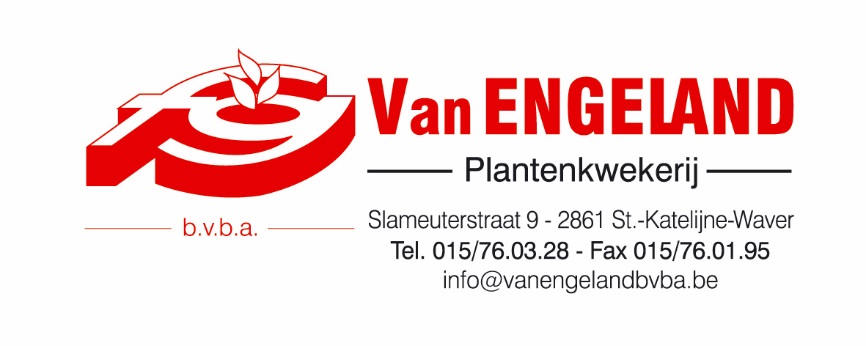 Klant/Client :	Datum/Date :
Pot: Terracotta 15cm
Naam/nom:Omschrijving :Légende :Aantal /QuantitéAllium schoenoprasumBieslookCibouletteAnethum graveolensDilleAnethArtemisia drancunculusDragonEstragonCoriandrum sativumKorianderCoriandreCymbopogon citratusCitroengrasCitronnelle de l’IndeEruca sativaRucolaRoquetteHelichrysum italicumCurrykruidL'immortell d'italieIpomoea batatasZoete aardappelPatate douceLavandula ang. Dwarf Blue LavendelLavandeLavandula ang. Ellagance Purple LavendelLavandeLavandula ang. Essence Purple LavendelLavandeLavandula ang. Hidcote LavendelLavandeLavandula ang. Munstead LavendelLavandeLavandula ang. Richard GreyLavendelLavandeLevisticum officinaleLavasLivêcheLippia citriodoriaCitroenverbenaVerveine citronnelleLippia dulcisZoetkruidL'herbe sucréeMelissa officinalisCitroenmelisseMélisse citronnelleMentha chocolatChocolademuntMenthe chocolatMentha Spicata MoroccanMarokkaanse MuntMenthe marocaineOcimum BasilicumBasilicumBasilicOcimum Basilicum roodRode basilicumBasilic RougeOriganum Vulgare CompactumOreganoOriganPetroselinum crispumKrulpeterseliePersil friséPetroselinum NeapolitanumBladpeterseliePersil platPortulaca sativaPosteleinPourpierRosmarinus officinalisRozemarijnRomarinRumex sanguineaZuringOseilleSalvia officinalisGroene SalieSauge verteSalvia officinalis PurpurascensPurperen SalieSauge PourpreSatureja montana compactumBonenkruidSarrietteThymus citriodorus AureovariegatusGele CitroentijmThym citron jauneThymus citriodorus VariegatusGroene CitroentijmThym citron VertThymus Doone ValleyBonte CitroentijmThym citron panachéThymus Vulgaris KeukentijmThyme cuisine